   MUNICIPAL DE ARARAQUARA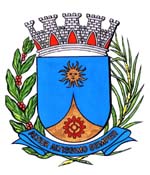   0280/16.:  EDIO LOPES:DEFERIDAAraraquara, _________________                    _________________Indico ao  , a  de     o departamento competente, no  de proceder com urgência o LIMPEZA DE UM TERRENO na  Rua Alvaro Alves da Silva, no Bairro Maria Luiza,  entre os números 359 e 367, desta cidade.Convém destacar que nessa rua mencionada acima existe um terreno que necessita de providências urgente, pois o mato invadiu o asfalto, colocando em risco à saúde dos moradores com diversos tipos de doença, como por exemplo, a Dengue.Araraquara, 21 de Janeiro de 2016.EDIO LOPESVereador